모집 부문면접 대상 및 합격자 발표 : 개별통보 (유선 또는 e메일)기 타 : 제출된 서류는 반환하지 않음붙   임 : 1. 임대차조사 업무안내 및 모집대상지역 1부2. 임대차조사원 지원서 1부.  끝.임대차조사 업무안내 및 모집대상지역1. 임대차조사 업무란? - 금융기관 등에서 부동산/동산 담보ㆍ임차자금 대출을 위해 담보 취득 및 임차대상 물건에 대하여 전입세대의 유무, 임대차계약 사항, 운영 상태, 재직사실 여부 등을 조사하여 위임기관에 해당 조사내용을 통보하는 업무2. 조사 항목3. 모집 대상 지역임대차조사원 지원서본인은 위 기재 사항은 사실과 다름이 없으며 만약 허위사실이 있을 때에는 계약 취소를 하여도 이의를 제기하지 않겠습니다.20   년   월   일       성 명 :           ( 서 명 )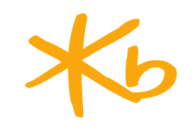 KB금융그룹KB신용정보 2019하반기 “임대차조사원” 모집안내KB신용정보특수사업부KB금융그룹2019. 7. 10.(수)KB신용정보특수사업부구 분세부 내용비 고업무내용• 임대차조사 업무- 담보물건(주택, 상가, 토지, 동산 등)에 대한 현장조사- 부동산시세 및 임대료 조사, 대출서류 자서대행- 전입세대, 상가건물임대차현황 열람조사모집형태• 위임직 (4대 보험 미적용, 최초 6개월 계약 후 연장 가능)겸업 가능인 원• OOO 명조 건• 1958년1월1일 이후 출생자, 운전면허 소유자, PC 활용 가능자국민은행 퇴직직원 우대업무지역• 전 국  ※ 업무 가능 시기 등을 고려하여 순차적으로 배치상세지역 붙임 참조접수기간• 2019년 7월 31일 (수) 까지   단, 접수기간 이후에도 추가 접수 가능보 수• 평균 수수료 월 250만원 내외당사 지급 기준업무시간• 제한 없음 (임대차조사 물량에 따른 탄력운영)출ㆍ퇴근 없음제출방법• 지원서 작성 후 E-mail 송부 (kcg080@kbfg.com)전형절차• 서류전형 → 면접 → 합격자발표문 의 처• 배현정 과장, 김용태 과장 (☎ 02-2070-1096, 1050)구   분구   분내   용현장조사주택임대차- 담보취득(예정) 또는 임차(예정)물건지에 대해 임차인·임대인 면담 등을  통해 임대차 계약유무 및 보증금·방의 수(총 방수 및 임차한 방수)·  실제 사용 용도·외견상 구조·기타 특이사항을 조사현장조사상가임대차- 담보취득(예정)물건지인 상가에 대한 사업장수·계약진위여부·임차금액등을 조사현장조사전세자금대출- 임대인 또는 부동산중개업소를 통해 임대차계약의 진위여부를 조사현장조사토지/나대지- 담보취득(예정) 또는 임차(예정)물건지에 대한 현장조사를 통하여  해당 토지의 상태(맹지·급경사지·협소토지 여부·위치 등) 및   이용상황(건물의 유무·종류 등)·기타 특이사항을 조사현장조사재직사실확인- 대출신청인이 제출한 (재직)증명서 발급기관에 방문하여 직장의 실체 및  근무여부를 확인 현장조사기성고확인- 담보취득(예정) 물건지에 대하여 해당 신축건물의 공정별 기성률 등을 확인현장조사사업장확인- 의뢰한 사업장을 방문하여 해당 사업장의 영업(운영) 여부를 확인 현장조사직원(임차)사택- 대상물건지를 방문하여 위임기관의 직원 및 직원 가족의 거주여부를 확인 현장조사서류수령대행- 대출신청인의 본인 확인을 통하여 대출관련 서류 및 부속서류를 수령하여  위임기관으로 송부가격조사시세확인- 담보취득(예정)물건지의 인근 부동산중개업소 등을 통하여   담보(예정)물건지의 실제 매매(예상)가격 또는 보증금 등을 조사열람조사전입조사- 주민등록등본 발급기관에서 담보취득(예정)물건지에 대한 주민등록 세대를  열람하여 소유자의 동거인·세대원·세대주(말소자 포함)의 전입일자를 조사열람조사상가등록조사- 세무서에서 담보취득(예정)물건지에 대한 사업장수·보증금(월차임)·등록(확정)일자 등을 조사서울경기인천강원부산울산경상전라충청제주계8185432574157순번시/도시/군/구1서울강북구, 도봉구, 중랑구2서울강서구3서울관악구, 동작구4서울마포구, 은평구5서울성동구6서울용산구, 마포구7서울은평구8서울중구9경기고양시 덕양구, 파주시10경기광주시11경기광주시, 용인시 처인구12경기구리시, 남양주시13경기군포시, 의왕시14경기김포시, 인천시 강화군15경기동두천시, 양주시, 연천군16경기부천시 오정구17경기부천시 원미구, 부천시 소사구18경기성남시 분당구, 용인시 수지구19경기성남시 수정구, 성남시 중원구20경기수원시 권선구, 수원시 영통구, 화성시 일부21경기수원시 권선구, 화성시 일부22경기수원시 장안구, 의왕시, 화성시 일부23경기양평군, 여주시, 이천시24경기용인시 기흥구25경기파주시26경기하남시, 서울시 송파구27인천남구, 남동구28인천남구, 동구, 옹진군, 중구29인천남동구, 연수구30인천서구31인천서구, 옹진군, 중구32강원강릉시, 고성군, 속초시, 양양군, 정선군, 평창군33강원동해시, 삼척시, 태백시, 경북 울진군34강원양구군, 인제군, 춘천시, 홍천군, 화천군35강원영월군, 원주시, 횡성군36경남경남 거제시, 고성군, 통영시37경남경남 거창군/남해군/사천시/산청군/진주시/하동군/함양군/합천군38경남경남 김해시, 밀양시, 의령군, 창녕군, 창원시, 함안군39경북경북 경산시, 영천시, 대구시 동구40경북경북 군위군, 문경시, 봉화군, 안동시, 영양군, 영주시, 예천군, 의성군, 청송군41부산부산시 금정구, 경남 양산시42부산남구, 동래구, 수영구, 연제구43부산동구, 부산진구, 서구, 영도구, 중구44울산남구, 동구, 북구, 중구45울산남구, 울주군46전남, 광주광주시 광산구, 남구, 동구, 서구, 전남 강진군, 장흥군, 화순군47전남, 전남광주시 광산구, 북구, 전남 곡성군, 담양군, 영광군, 장성군48전남전남 고흥군, 광양시, 구례군, 순천시49전남전남 보성군, 여수시50전북전북 고창군, 순창군, 완주군, 전주시 덕진구/완산구, 정읍시51전북전북 군산시, 김제시, 부안군, 서천군52전북전북 남원시, 무주군, 완주군, 익산시, 임실군, 장수군, 전주시 덕진구/완산구, 진안군53충남충남 당진시, 서산시, 예산군, 태안군, 홍성군54충남충남 보은군, 청주시상당구, 청주시 서원구/흥덕구, 세종시55충북충북 괴산군, 음성군, 증평군, 진천군, 청주시56충북충북 단양군, 제천시, 충주시57제주제주시 사     진성 명성 명(한글)생년월일생년월일생년월일19    .    .    .19    .    .    .19    .    .    . 사     진성 명성 명(영문)휴대전화휴대전화휴대전화 사     진주 소주 소 사     진본 적본 적최종 학력e-mail주소e-mail주소e-mail주소@@@@@자격 사항신용관리사 자격소지여부신용관리사 자격소지여부신용관리사 자격소지여부신용관리사 자격소지여부위임직채권추심인교육이수 여부위임직채권추심인교육이수 여부위임직채권추심인교육이수 여부위임직채권추심인교육이수 여부기타 자격증 및 취득일자기타 자격증 및 취득일자기타 자격증 및 취득일자기타 자격증 및 취득일자자격 사항여[  ], 부[  ]여[  ], 부[  ]여[  ], 부[  ]여[  ], 부[  ]여[  ], 부[  ]여[  ], 부[  ]여[  ], 부[  ]여[  ], 부[  ]주거 사항자가, 전세, 월세, 기타자가, 전세, 월세, 기타자가, 전세, 월세, 기타자가, 전세, 월세, 기타자가, 전세, 월세, 기타부양가족부양가족부양가족명명명명조사희망지역(시/군/구 기준)12운전면허종 류운전면허종 류근무가능시기※ 겸업 가능함즉시   /   1개월이내   /   3개월이내  /  기타(     )개월즉시   /   1개월이내   /   3개월이내  /  기타(     )개월즉시   /   1개월이내   /   3개월이내  /  기타(     )개월즉시   /   1개월이내   /   3개월이내  /  기타(     )개월즉시   /   1개월이내   /   3개월이내  /  기타(     )개월즉시   /   1개월이내   /   3개월이내  /  기타(     )개월즉시   /   1개월이내   /   3개월이내  /  기타(     )개월즉시   /   1개월이내   /   3개월이내  /  기타(     )개월즉시   /   1개월이내   /   3개월이내  /  기타(     )개월즉시   /   1개월이내   /   3개월이내  /  기타(     )개월즉시   /   1개월이내   /   3개월이내  /  기타(     )개월즉시   /   1개월이내   /   3개월이내  /  기타(     )개월시작 년월  ~  종료 년월시작 년월  ~  종료 년월시작 년월  ~  종료 년월시작 년월  ~  종료 년월주요 경력 사항(직장명,담당업무)주요 경력 사항(직장명,담당업무)주요 경력 사항(직장명,담당업무)주요 경력 사항(직장명,담당업무)주요 경력 사항(직장명,담당업무)주요 경력 사항(직장명,담당업무)주요 경력 사항(직장명,담당업무)주요 경력 사항(직장명,담당업무)비 고~~~~~~~~~~~~~~~~~~~~~~~~~~~~